SciFinder离线结构编辑器使用说明如果已经成功安装了Java后还是不能正常使用，您也可以下载SciFinder离线结构编辑器，该编辑器具有强大的绘图功能，并允许用户创建离线导入到SciFinder的结构查询。下面是详细的使用说明，请参考：Using the CAS Structure Editor运行CAS结构编辑器，如果您想立即将结构导入scifinder中并进行检索，可以同时登陆scifinder使用独立编辑器绘制结构，就像你使用SciFinder中基于Java的编辑器一样（注意：独立结构编辑器不支持SMILES,InChl,和CAS号转换功能。独立结构编辑器中也不包括分子式和分子量的状态栏）。如果需要，在Preferences首选项中启动化合价检测功能（独立结构编辑器不支持其他任何验证）当您画完结构后，点击Export，将结构保存成cxf文件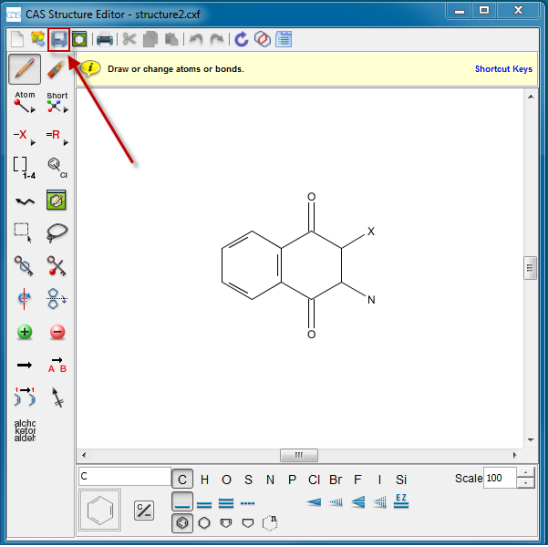 进入SciFinder后，点击Explore Substances -> Chemical Structure，点击Browse预览功能导入您保存过的cxf文件，选择您想要的结构检索类型，点击search；对于反应检索也一样，点击go to Explore Reactions -> Reaction Structure，导入您需要检索的结构进行查询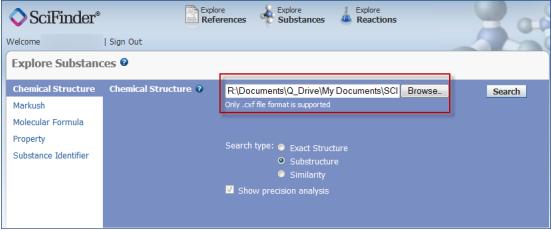 检索结果呈现形式与通过scifinder中的在线结构编辑面板检索一样，您可以进一步对结果集进行查看和分析如果您需要对结构进行修改或限定，您需要返回到CAS 结构编辑器中再进行编辑，将修改后的结构保存成cxf后，继续在scifinder中进行后处理